§11460.  EligibilityLoans made or insured under this chapter must be either student loans or consolidation loans.  Loans made or insured under this chapter are available only to or for the benefit of a resident of the State or an individual attending an institution of higher education in the State who:  [PL 2015, c. 103, §2 (AMD).]1.  Graduated.  For a student loan, has graduated from an approved secondary school, matriculated at a postsecondary school prior to high school graduation or successfully completed a high school equivalency diploma or its equivalent;[PL 2015, c. 103, §2 (AMD).]2.  Accepted.  For a student loan, has been accepted for enrollment as an undergraduate or graduate student or is in good standing as an undergraduate or graduate student at an institution of higher education in an eligible program of study;[PL 2015, c. 103, §2 (AMD).]3.  Application.  Has applied for a loan under the program and has provided or caused to be provided all information determined necessary by the authority in order to determine eligibility;[PL 2013, c. 34, §5 (AMD).]4.  Unmet need.  For a student loan, has been determined by the authority to have an unmet need for financial assistance that, if not met, will prevent the student from attending the institution of higher education of that student's choice;[PL 2015, c. 103, §2 (AMD).]5.  Residency.  Meets the state residency or, for a student loan, school attendance requirements that may be established by the authority by rule;[PL 2015, c. 103, §2 (AMD).]6.  Loan repayment.  Has been determined by the authority to have a reasonable prospect of being able to repay the loan.  In appropriate cases, the authority may allow repayments to be deferred and subordinated to repayment of other student loans for such period of time as may be necessary for the borrower to be able to afford to repay the loan; and[PL 1991, c. 824, Pt. A, §35 (NEW).]7.  Minimum academic progress.  For a student loan, is making satisfactory academic progress in accordance with the standards of that institution of higher education.[PL 2015, c. 103, §2 (AMD).]SECTION HISTORYPL 1991, c. 824, §A35 (NEW). PL 2013, c. 34, §5 (AMD). PL 2015, c. 103, §2 (AMD). The State of Maine claims a copyright in its codified statutes. If you intend to republish this material, we require that you include the following disclaimer in your publication:All copyrights and other rights to statutory text are reserved by the State of Maine. The text included in this publication reflects changes made through the First Regular and First Special Session of the 131st Maine Legislature and is current through November 1, 2023
                    . The text is subject to change without notice. It is a version that has not been officially certified by the Secretary of State. Refer to the Maine Revised Statutes Annotated and supplements for certified text.
                The Office of the Revisor of Statutes also requests that you send us one copy of any statutory publication you may produce. Our goal is not to restrict publishing activity, but to keep track of who is publishing what, to identify any needless duplication and to preserve the State's copyright rights.PLEASE NOTE: The Revisor's Office cannot perform research for or provide legal advice or interpretation of Maine law to the public. If you need legal assistance, please contact a qualified attorney.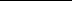 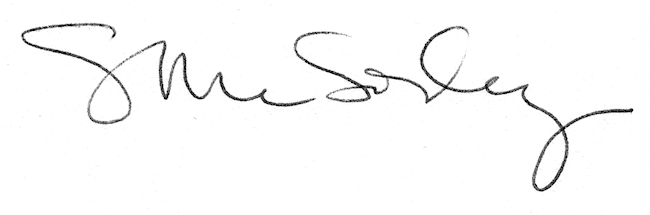 